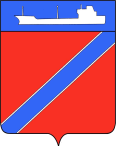 П О С Т А Н О В Л Е Н И ЕАДМИНИСТРАЦИИ ТУАПСИНСКОГО ГОРОДСКОГО ПОСЕЛЕНИЯТУАПСИНСКОГО РАЙОНА              от 10.04.2018                                                                             № 375г. ТуапсеОб определении периода обслуживания сезонных летних муниципальных маршрутов регулярных перевозок пассажиров в Туапсинском городском поселенииВ соответствии с Законом Краснодарского края от 7 июля 1999 года                 № 193-КЗ «О пассажирских перевозках автомобильным транспортом и городским наземным электрическим транспортом в Краснодарском крае», с учетом анализа данных пассажиропотока п о с т а н о в л я ю:1. Определить период обслуживания сезонных летних муниципальных маршрутов регулярных перевозок пассажиров в Туапсинском городском поселении  с 1 июня по 15 сентября.2. Отделу экономики (Николенко) разместить настоящее постановление на официальном сайте администрации Туапсинского городского поселения в информационно-телекоммуникационной сети "Интернет".3. Сектору по документообороту управления делами администрации Туапсинского городского поселения (Кот) обнародовать настоящее постановление в установленном порядке.4. Контроль за выполнением настоящего постановления возложить на заместителя главы администрации  Туапсинского городского поселения Туапсинского района  А.А. Аннабаеву5. Постановление вступает в силу со дня его обнародования.Глава Туапсинскогогородского  поселенияТуапсинского района								В.К. Зверев